Схема анкетирования респондентов образовательных организаций:Сайт анкетирования расположен по адресу http://service.iicavers.ru:8600/forms/formАлгоритм работы:Нажать на название анкеты «Независимая оценка качества образовательной деятельности»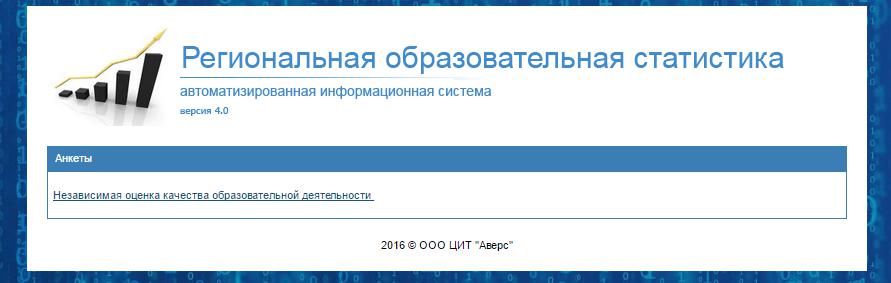 Для перехода на форму анкетирования необходимо ввести пароль (пароль предварительно высылается организациям-участникам НОК ОД координатором системы по муниципальному образованию; для государственных и негосударственных организаций пароли высылаются региональным координатором).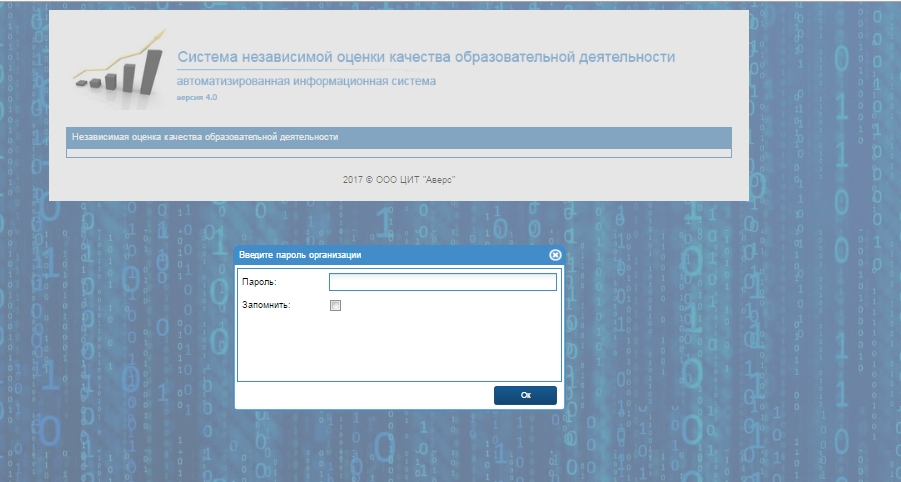 При вводе корректного пароля откроется следующая форма с полным наименованием образовательной организации, наименованием муниципального образования (МО) и выбором категории респондента: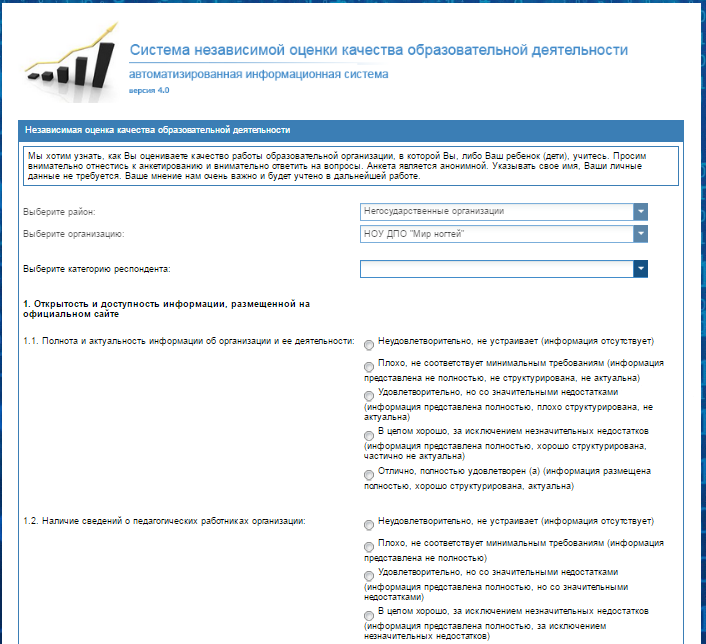 Далее требуется ответить на вопросы анкеты – в каждом разделе выбрать один вариант ответаНажать кнопку «Отправить».Примечание. Если респондент не ответил на какой-либо вопрос, система уведомит и предложит вернуться. Отправка не полностью заполненной анкеты невозможна.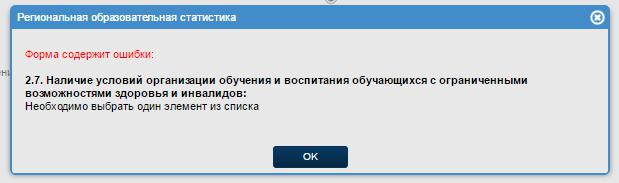 